كاربرگ مشخصات و اطلاعات مربوط به دانشجويان دكتري متقاضي استفاده از فرصت كوتاه مدت تحقيقاتي در داخل و خارج از كشور1- نام و نام خانوادگي:                          2 – نام پدر:                        3 – شماره شناسنامه:                 4 – تاريخ و محل تولد:5 – وضعيت نظام وظيفه:                             6 – وضعيت تاهل: مجرد        متاهل         7 – تعداد فرزندان:               8 – تلفنهاي تماس :9 – نشاني پستي:                                                                                                10 – پست الكترونيكي:20 – پذيرش تحصيلي از دانشگاه يا دعوت نامه همكاري از موسسه تحقيقاتي:                                               كشور:21 – طول مدت انجام تحقيق:                                             22 – تاريخ شروع دوره تحقيقاتي:23 – عنوان رساله دكتري:24 – همگني پذيرش ارائه شده با موضوع تصويب شده: مورد تاييد      ميباشد                    نميباشد  صحت مندرجات فوق مورد تاييد اينجانب ميباشد.       نام و نام خانوادگي استاد راهنما:                                تاريخ و امضاءنام و نام خانوادگي مسئول تحصيلات تكميلي دانشكده:                                       تاريخ و امضاء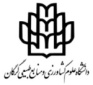 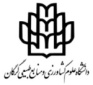 25 – (1) پذيرش تحصيلي از دانشگاه/ دعوت نامه همكاري علمي از موسسه تحقيقاتي خارجي فوق مربوط به دانشجو مورد تاييد ميباشد.26 – (2) دانشجو شرايط را بر اساس آييننامه مربوطه براي استفاده از دوره كوتاه مدت تحقيقاتي دارا ميباشد.27 – مراتب فوق بدون قلم خوردگي مورد تاييد ميباشد.تا11 – نوع دانشجو:  بورسيه دانشگاههاي تحت پوشش وزارت علوم                 بورسيه دستگاههاي اجرايي                       غير بورسيه            11 – نوع دانشجو:  بورسيه دانشگاههاي تحت پوشش وزارت علوم                 بورسيه دستگاههاي اجرايي                       غير بورسيه            12 – دانشگاه محل تحصيل:13 – دانشگاه/ دستگاه محل خدمت: 14 – رشته تحصبلي دكتري:15 – گرايش تحصيلي دكتري:16 – تاريخ گذراندن امتحان جامع:17 – تاريخ شروع تحصيل:18 – تاريخ احتمالي دفاع از پاياننامه دوره دكتري:19 – دانشجو حد نصاب نمره زبان را براي استفاده از فرصت كوتاه مدت تحقيقاتي: دارد            ندارد  19 – دانشجو حد نصاب نمره زبان را براي استفاده از فرصت كوتاه مدت تحقيقاتي: دارد            ندارد  